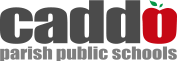 POST CONFERENCE PLANNING FORMBest Practices SchoolsTeacher Name _______________________________ Grade & Subject _____________ Date _________CONFERENCE INTRODUCTION/GREETINGCONFERENCE INTRODUCTION/GREETINGGreeting / Set the ToneEstablish the length of the conferenceReview the ProcessPurpose is to reflect on the lesson observed and to focus on best practice professional developmentWe will reflect on a strength of the lesson observed (area of reinforcement)We will then identify an area of refinement we want to strengthen, an area that could have extended student learning.Ask a general question …..Greeting / Set the ToneEstablish the length of the conferenceReview the ProcessPurpose is to reflect on the lesson observed and to focus on best practice professional developmentWe will reflect on a strength of the lesson observed (area of reinforcement)We will then identify an area of refinement we want to strengthen, an area that could have extended student learning.Ask a general question …..REINFORCEMENT PLAN (Teacher’s Strength)Objective:REINFORCEMENT PLAN (Teacher’s Strength)Objective:Questions for Teacher ReflectionEvidence from lesson that indicates strong support of student learning.  [At least 3 examples]REFINEMENT PLAN (Teacher’s Area of Growth)Objective:REFINEMENT PLAN (Teacher’s Area of Growth)Objective:Questions for Teacher ReflectionEvidence from lesson that indicates strong support of student learning.  [At least 3 examples]Actionable Feedback (What do you expect to see implemented as a result of this coaching session?0NotesCLOSINGCLOSINGRestate area of Reinforcement and RefinementShare ScoresSign DocumentationClosing StatementRestate area of Reinforcement and RefinementShare ScoresSign DocumentationClosing Statement